Fiche d’inscription saison 2019 - 2020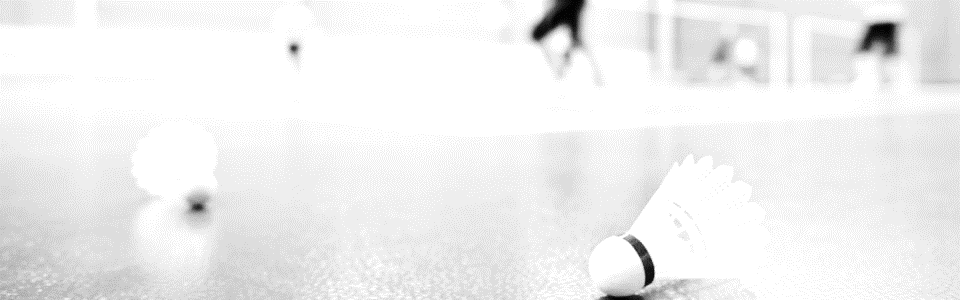 